September 2015 Start UpAnother year begins! Welcome to Central for those families new to Central and welcome back to those returning. The following is the schedule of the first week for students in Gr. 1 to 5. Kindergarten students have a different schedule posted separately.Sept. 8 @ 8:44 – 9:30 School opens – students attend for 46 mins. in their LAST YEAR’S CLASS.  Please go to the same line-up location as last year.Attendance is very important as it gives us an initial headcountSept. 9 – 11 – Students will attend 8:44 – 2:45 in grade grouping not yet with their homeroom teacher.Sept. 14 @ 8:44 – Gr. 1 to 3 students will meet in the gym and be put into their classes. Gr. 4/5 students will meet in the upper hallway and be placed into classes.Kindergarten Students have a different schedule. Please refer to the Kindergarten Start Up Schedule on the website.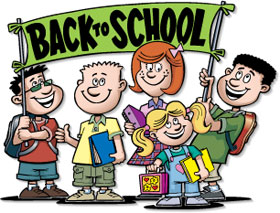 